PINE CLEANERSafety Data Sheetaccording to Federal Register / Vol. 77, No. 58 / Monday, March 26, 2012 / Rules and RegulationsSECTION 1: Identification of the substance/mixture and of the company/undertaking1.1.	Product identifierProduct form	: MixtureProduct name	: PINE FRESH,  PINE CLEAN, PINE 251.2.	Relevant identified uses of the substance or mixture and uses advised againstUse of the substance/mixture	: Cleaner and deodorizerUse of the substance/mixture	: Cleansing productDegreasing agent1.3.	Details of the supplier of the safety data sheet Sunline, LLC615 Brookhaven Dr..Orlando, FL  32803                   Tel: 407-896-2129 Emergency number	: 407-415-8751                                                                                    (Nights and Weekends)GHS-US classificationSkin Corr. 1A H314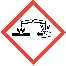 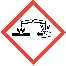 No additional information availableUnknown acute toxicity (GHS-US)Not applicableSECTION 3:  COMPOSITION/INFORMATION ON INGREDIENTS3.1           Substance3.2.	MixtureFull text of H-phrases: see section 16SECTION 4: First aid measuresDescription of first aid measuresFirst-aid measures after skin contact	: Gently wash with plenty of soap and water.First-aid measures after eye contact	: Rinse immediately with plenty of water. First-aid measures after ingestion	: Drink plenty of water.4.2.	Most important symptoms and effects, both acute and delayedSymptoms/injuries after skin contact	: Slight irritation.Symptoms/injuries after eye contact	: Causes eye irritation.4.3.	Indication of any immediate medical attention and special treatment neededSuitable extinguishing media	: EXTINGUISHING MEDIA FOR SURROUNDING FIRES:5.2.	Special hazards arising from the substance or mixtureFire hazard	: Not flammable.Explosion hazard	: Not applicable.Reactivity	: No data available.Firefighting instructions	: No specific fire-fighting instructions required.SECTION 6: Accidental release measures6.1.	Personal precautions, protective equipment and emergency proceduresGeneral measures	: Absorb spillage to prevent material damage.6.1.1.	For non-emergency personnelNo additional information available6.1.2.	For emergency respondersNo additional information availableEnvironmental precautionsNo additional information available6.3.	Methods and material for containment and cleaning upNo additional information availableReference to other sectionsNo additional information availableSECTION 7: Handling and storagePrecautions for safe handlingPrecautions for safe handling	: Avoid contact with skin and eyes.Hygiene measures	: Wash hands and other exposed areas with mild soap and water before eating, drinking or smoking and when leaving work.7.2.	Conditions for safe storage, including any incompatibilitiesStorage conditions	: Store in a closed container.Specific end use(s)No additional information availableSECTION 8: Exposure controls/personal protection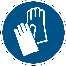 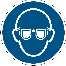 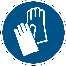 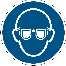 Color	: clearOdor	: Pine odorOdor threshold	: No data availablepH	: 13Relative evaporation rate (butylacetate=1)	: No data availableMelting point	: No data availableFreezing point	: No data availableBoiling point	: No data availableFlash point	: No data availableAuto-ignition temperature	: No data availableDecomposition temperature	: No data availableFlammability (solid, gas)	: No data availableVapour pressure	: No data availableRelative vapour density at 20 °C	: No data availableSpecific gravity	: ≈ 1Solubility	: Water: Solubility in water of component(s) of the mixture :• potassium hydroxide, 45%=<conc<50%, aqueous solutions:  Complete  • 2-propanol:Complete  • fatty acids, tall-oil:  0.0009 g/100mlLog Pow	: No data available Log Kow	: No data availableViscosity, kinematic	: No data availableViscosity, dynamic	: No data availableExplosive properties	: No data availableOxidising properties	: No data availableExplosive limits	: No data available9.2.	Other informationNo additional information availableNo data available.Chemical stabilityStable under normal conditions.10.3.	Possibility of hazardous reactionsNo additional information availableConditions to avoidNo additional information availableIncompatible materials Strong acids.Hazardous decomposition products No additional information availableSECTION 11: Toxicological information11.1.	Information on toxicological effectsAcute toxicity	: Not classifiedEcology - general	: Harmful to aquatic life.12.4.	Mobility in soilNo additional information availableOther adverse effectsSECTION 13: Disposal considerationsWaste treatment methodsNo additional information availableSECTION 14: Transport informationIn accordance with DOTNot regulated for transport Additional informationOther information	: No supplementary information available.ADRNo additional information availableTransport by seaNo additional information availableAir transportNo additional information availableSECTION 15: Regulatory information15.1. US Federal regulationsNo additional information availableCANADAEU-RegulationsClassification according to Regulation (EC) No. 1272/2008 [CLP]Classification according to Directive 67/548/EEC [DSD] or 1999/45/EC [DPD]Not classified15.2.2.	National regulationsNo additional information available15.3. US State regulationsSECTION 16: Other informationFull text of H-phrases:------------------------------------NFPA health hazard	: 1 - Exposure could cause irritation but only minor residual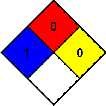 injury even if no treatment is given.NFPA fire hazard	: 0 - Materials that will not burn.NFPA reactivity	: 0 - Normally stable, even under fire exposure conditions,and are not reactive with water.SDS US (GHS HazCom 2012)The  information in this Safety Data Sheet is correct to the best of our knowledge,  information and belief as of the time written.  The information is given only as a guide to the safe handling,. transportation and disposal and is not to be considered a warranty or quality specification.  The information relates only to the material designated and may not be valid for the material used in combination with any other materials or in any process unless so specified in the text..                                                                                                                           End Of Data SheetHazard statements (GHS-US): H314 - Causes severe skin burns and eye damagePrecautionary statements (GHS-US): P260 - Do not breathe mistP264 - Wash hands, forearms and face thoroughly after handlingP280 - Wear gloves and protective eyewearP301+P330+P331 - If swallowed: rinse mouth. Do NOT induce vomitingP303+P361+P353 - If on skin (or hair): Take off immediately all contaminated clothing. Rinse skin with water/showerP304+P340 - If inhaled: Remove person to fresh air and keep comfortable for breathingP305+P351+P338 - If in eyes: Rinse cautiously with water for several minutes. Remove contact lenses, if present and easy to do. Continue rinsingP363 - Wash contaminated clothing before reuseP501 - Dispose of contents/container in accordance with local/regional/national/international regulationsNameProduct identifier%GHS-US classificationpotassium hydroxide, 45%=<conc<50%, aqueous solutions(CAS No) 1310-58-3< 5Acute Tox. 3 (Oral), H301Skin Corr. 1A, H314Aquatic Acute 3, H402PINE FRESHACGIHNot applicableNot applicableNot applicableOSHANot applicableNot applicableNot applicablepotassium hydroxide, 45%=<conc<50%, aqueous solutions (1310-58-3)potassium hydroxide, 45%=<conc<50%, aqueous solutions (1310-58-3)potassium hydroxide, 45%=<conc<50%, aqueous solutions (1310-58-3)potassium hydroxide, 45%=<conc<50%, aqueous solutions (1310-58-3)ACGIHACGIHACGIHACGIH Ceiling (mg/m³)2 mg/m³2 mg/m³OSHAOSHAOSHANot applicable8.2.	Exposure controls8.2.	Exposure controls8.2.	Exposure controls8.2.	Exposure controlspotassium hydroxide, 45%=<conc<50%, aqueous solutions (1310-58-3)potassium hydroxide, 45%=<conc<50%, aqueous solutions (1310-58-3)LD50 oral rat273 mg/kg (Rat)ATE US (oral)273.000 mg/kg bodyweightSkin corrosion/irritation: Causes severe skin burns and eye damage.: Causes severe skin burns and eye damage.Skin corrosion/irritationpH: 13Serious eye damage/irritation:Not classifiedpH: 13Respiratory or skin sensitisation:Not classifiedGerm cell mutagenicity:Not classifiedCarcinogenicity:Not classifiedReproductive toxicity:Not classifiedSpecific target organ toxicity (single exposure):Not classifiedSpecific target organ toxicity (repeated exposure):Not classifiedAspiration hazard:Not classifiedSymptoms/injuries after skin contact:Slight irritation.Symptoms/injuries after eye contact:Causes eye irritation.potassium hydroxide, 45%=<conc<50%, aqueous solutions (1310-58-3)potassium hydroxide, 45%=<conc<50%, aqueous solutions (1310-58-3)LC50 fishes 128.6 mg/l (24 h; Pisces; Pure substance)LC50 other aquatic organisms 1100 - 1000 mg/l (96 h)LC50 fish 280 mg/l (96 h; Gambusia affinis; Pure substance)Threshold limit other aquatic organisms 1100 - 1000,96 hPINE FRESHPersistence and degradabilityReadily biodegradable in water in anaerobic conditions.potassium hydroxide, 45%=<conc<50%, aqueous solutions (1310-58-3)potassium hydroxide, 45%=<conc<50%, aqueous solutions (1310-58-3)Persistence and degradabilityBiodegradability: not applicable. No (test)data on mobility of the components available.Biochemical oxygen demand (BOD)Not applicableChemical oxygen demand (COD)Not applicableThODNot applicableBOD (% of ThOD)Not applicablepotassium hydroxide, 45%=<conc<50%, aqueous solutions (1310-58-3)potassium hydroxide, 45%=<conc<50%, aqueous solutions (1310-58-3)Bioaccumulative potentialNot bioaccumulative.Effect on ozone layer:Effect on the global warming: No known ecological damage caused by this product.Acute Tox. 3 (Oral)Acute toxicity (oral), Category 3Aquatic Acute 3Hazardous to the aquatic environment — Acute Hazard, Category 3Skin Corr. 1ASkin corrosion/irritation, Category 1AH301Toxic if swallowedH314Causes severe skin burns and eye damageH402Harmful to aquatic lifeHMIS III RatingHealth:1 Slight Hazard - Irritation or minor reversible injury possibleFlammability:0 Minimal HazardPhysical:0 Minimal HazardPersonal Protection:B